Ҳурматли тадбиркор ва ишбилармонлар !Сир эмаски, тадбиркорлик фаолиятингизни янада ривожлантириш учун Сизга ер участкалари ва бўш турган бинолар жуда муҳим. Мамлакатимиз ҳудудларидаги фойдаланилмаётган давлат мулки объектлари ва ер участкаларига бўлган ҳуқуқларни ишбилармон ва тадбиркорларга қулай, шаффоф ва тез фурсатларда сотиш мақсадида, Давлатимиз раҳбари томонидан 2018 йил 11 октябрь куни Фармони қабул қилинди.Фармонга мувофиқ, эндиликда, аввалги ҳукумат қарорларига асосан савдоларга чиқарилган давлат мулки объектлари: -Қорақалпоғистон Республикаси Вазирлар Кенгаши раиси ва вилоятлар ҳокимлари (Қорақалпоғистон Республикаси Жўқорғи Кенгеси ва вилоятлар халқ депутатлари Кенгашлари) томонидан ўз ваколатлари доирасида аниқланган кўчмас мулк объектлари инвестициявий ва ижтимоий мажбуриятларни белгилаган ҳолда – 1 сўмга тенг қийматдаги бошланғич нархда; -бошқа кўчмас мулк объектлари бўйича – қайта баҳолатмасдан, уларни ўтказиш кунидаги савдоларда шаклланган нархда 
“E-IJRO AUKSION” электрон савдо майдончасига ўтказилади ва савдога чиқарилади.“Электрон онлайн-аукцион савдоларни ташкил этиш маркази” ДУК томонидан ташкиллаштирилаётган электрон онлайн-аукцион савдоларига Республиканинг туман ва шаҳар хокимликлари томонидан 2859 та бўш ер участкалари, 668 млрд. 207 млн. сўм инвестиция киритиш, 9 920 та янги иш ўринларини яратиш шарти билан 5 млрд. 93 млн. 800 минг сўм миқдордаги мол-мулклар аукцион савдоларига чиқарилди.  Бугунги кунга қадар "E-IJRO AUKSION" электрон онлайн-аукцион савдоларида 672 та бўш ер участкалари 239 млрд. 264 млн. сўм инвестиция киритиш, 3497 дан ортиқ янги иш ўринларини яратиш шарти билан 6 млрд. 972 млн. 200 минг. сўмга сотилди. Ҳозирда "E-IJRO AUKSION" электрон онлайн-аукцион савдоларида 2187 та бўш ер участкалари 3 млрд. 807 млн. 400 минг сўм миқдордаги аукцион савдоларига чиқарилди.“E-IJRO AUKSION” ЯЭСМга савдога қўйилган 1 сўмлик биноларРЎЙХАТИСизнинг танловдаги иштирокингиз ва бу орқали сотиб олган ер участка ёки бўш турган давлат объектларингиз албатта фаолиятинингизни янада ривожланишига, қолаверса халқимиз фаровонлигига хизмат қилади.Шундай экан фурсатни қўлдан бой берманг!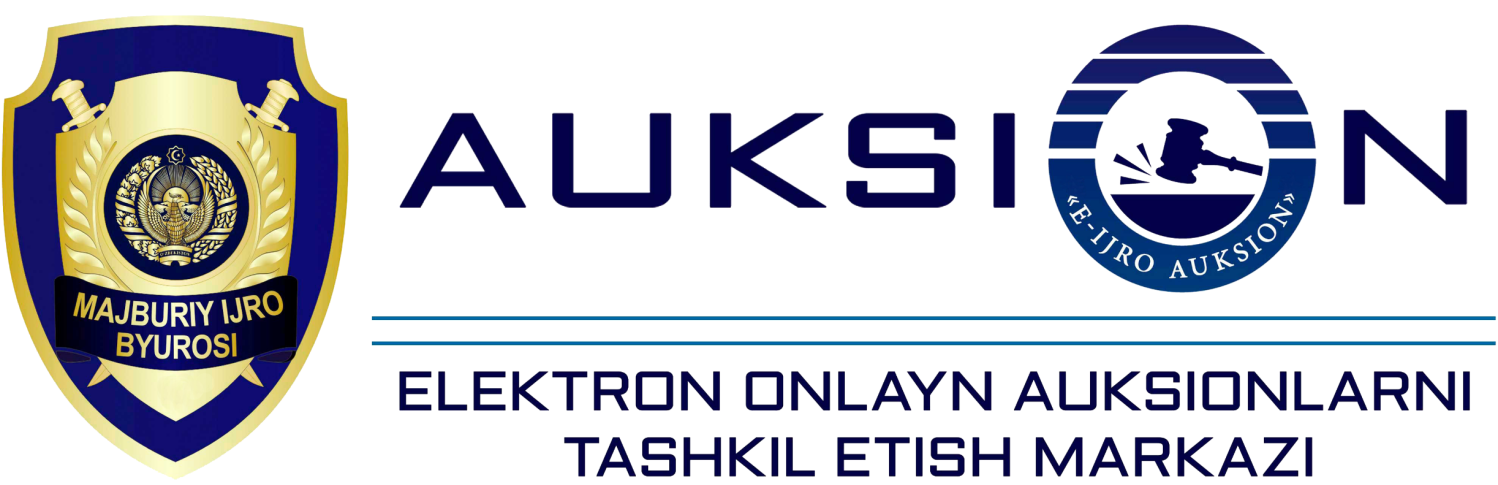 1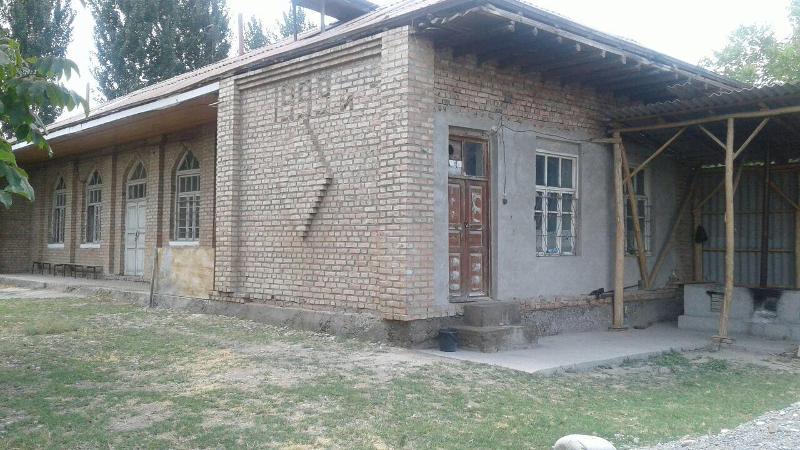 БАҲОЛАНГАН НАРХ11  СЎМ1ЛОТ №100199171ЕР МАЙДОНИ (ГА)10.24541ЯРАТИЛАЁТГАН ИШ ЖОЙИ (КАМИДА)13 та1КИРИТИЛАЁТГАН ИНВЕСТИЦИЯЛАР МИҚДОРИ1200 000 000 UZS1МАНЗИЛ1Фарғона вилояти Қўштепа тумани Шахартепа МФЙ Мустақиллик кўчаси2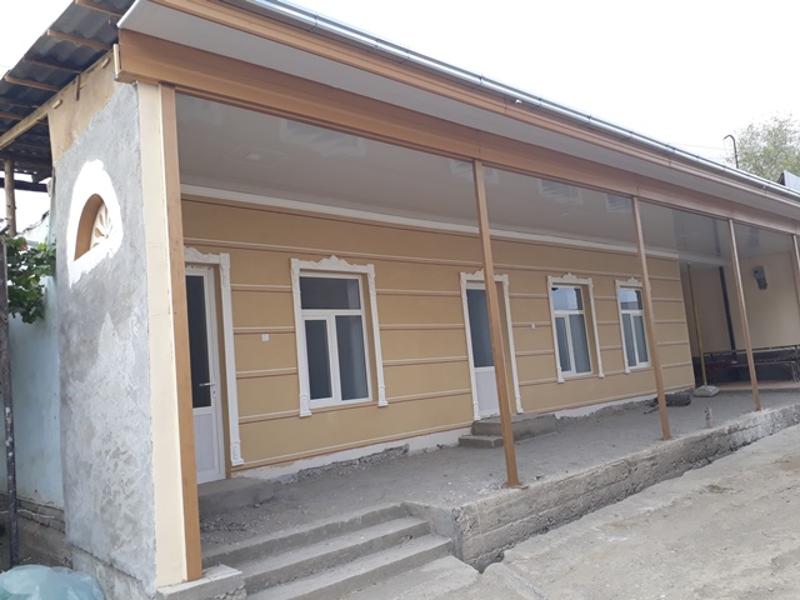 БАҲОЛАНГАН НАРХ21  СЎМ2ЛОТ №200199422ЕР МАЙДОНИ (ГА)20.0132482ЯРАТИЛАЁТГАН ИШ ЖОЙИ (КАМИДА)24 та 2КИРИТИЛАЁТГАН ИНВЕСТИЦИЯЛАР МИҚДОРИ2150 000 000 UZS2МАНЗИЛ2Фарғона вилояти Олтиариқ тумани Чинортаги МФЙ, Чинортаги кўчаси3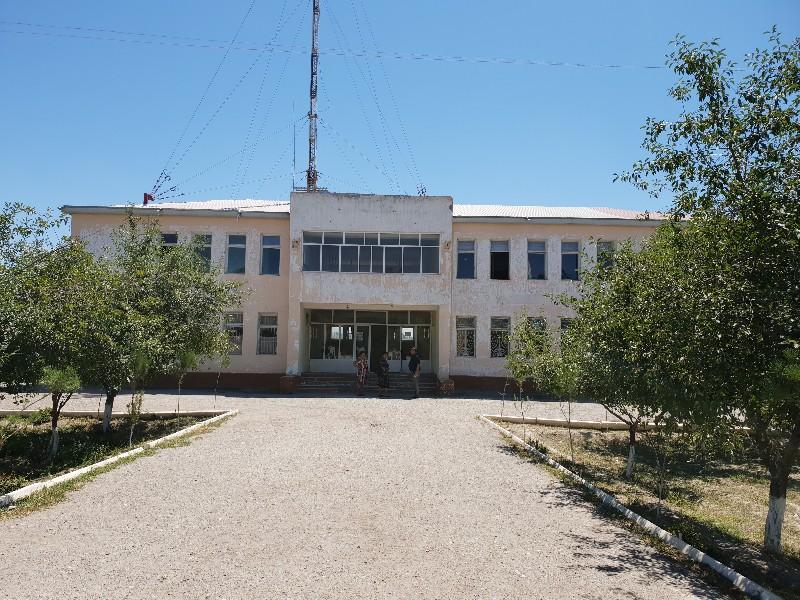 БАҲОЛАНГАН НАРХ31  СЎМ3ЛОТ №300190633ЕР МАЙДОНИ (ГА)30,13ЯРАТИЛАЁТГАН ИШ ЖОЙИ (КАМИДА)320 та 3КИРИТИЛАЁТГАН ИНВЕСТИЦИЯЛАР МИҚДОРИ31 200 000 000 UZS3МАНЗИЛ3Самарқанд вилояти Пахтачи тумани, "Амирабод" МФЙ4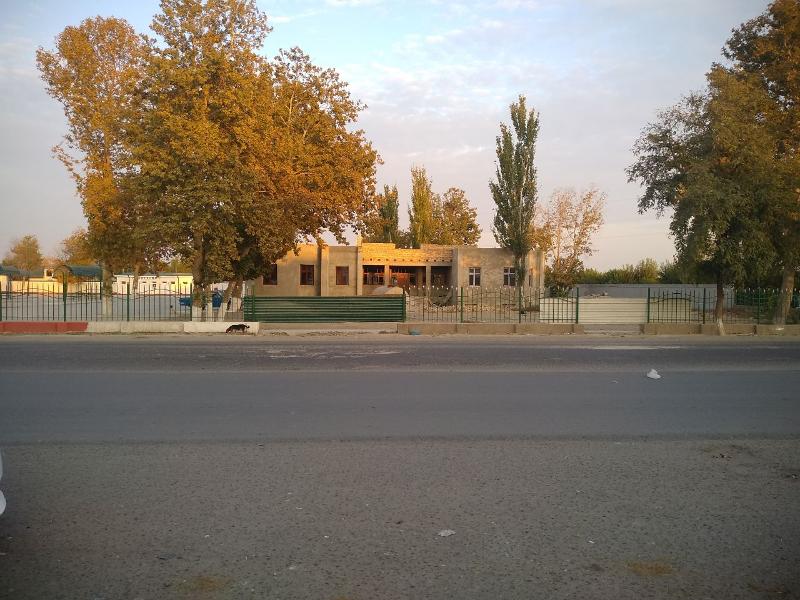 БАҲОЛАНГАН НАРХ41  СЎМ4ЛОТ №400192994ЕР МАЙДОНИ (ГА)40,04924ЯРАТИЛАЁТГАН ИШ ЖОЙИ (КАМИДА)410 та 4КИРИТИЛАЁТГАН ИНВЕСТИЦИЯЛАР МИҚДОРИ4500 000 000 UZS4МАНЗИЛ4Самарқанд вилояти Нарпай тумани, Мирбозор қўрғони